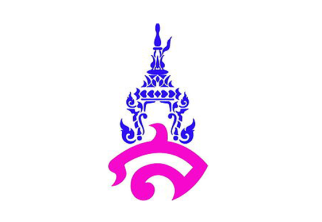 แผนการจัดการเรียนรู้กลุ่มสาระการเรียนรู้ภาษาไทย				โรงเรียนสาธิตมหาวิทยาลัยราชภัฏสวนสุนันทารายวิชา ภาษาไทยพื้นฐาน (ท๒๑๑๐๒) 			ภาคเรียนที่ ๒ ปีการศึกษา ๒๕๖๕หน่วยการเรียนรู้ที่ ๓ เรื่อง กาพย์เห่ชมเครื่องคาวหวาน	ชั้นมัธยมศึกษาปีที่ ๑แผนการจัดการเรียนรู้ที่ ๔ เรื่อง ถอดคำประพันธ์กาพย์เห่ชมเครื่องคาวหวานเวลาเรียน  ๑๐๐ นาที  					จำนวน ๒ คาบ				อาจารย์ประจำวิชา อาจารย์ภาคภูมิ  คล้ายทองมาตรฐานการเรียนรู้ 	มาตรฐาน ท ๑.๑ ใช้กระบวนการอ่านสร้างความรู้และความคิดเพื่อนำไปใช้ตัดสินใจแก้ปัญหาในการดำเนินชีวิตและมีนิสัยรักการอ่าน		มาตรฐาน ท ๕.๑ เข้าใจและแสดงความคิดเห็น วิจารณ์วรรณคดีและวรรณกรรมไทยอย่างเห็นคุณค่าและนำมาประยุกต์ใช้ในชีวิตจริงตัวชี้วัด	ท ๕.๑  ม ๑/๓	อธิบายคุณค่าของวรรณคดีและวรรณกรรมที่อ่าน	ท ๕.๑  ม ๑/๔	สรุปเนื้อหาวรรณคดีและวรรณกรรมที่อ่านจุดประสงค์การเรียนรู้	ความรู้ (K)	นักเรียนสามารถสรุปเนื้อหาจากเรื่องที่อ่านได้	ทักษะ / กระบวนการ (P)	นักเรียนสามารถวิเคราะห์และอธิบายคุณค่าของวรรณคดีเรื่อง กาพย์เห่ชมเครื่องคาวหวานได้	คุณลักษณะอันพึงประสงค์ (A)นักเรียนมีความมุ่งมั่นในการทำงานสาระสำคัญ	กาพย์เห่ชมเครื่องคาวหวานเป็นวรรณคดีที่กล่าวถึงอาหารคาว ๑๖ ชนิด คือ มัสมั่น ยำใหญ่ ตับเหล็กลวก หมูแนม ก้อยกุ้ง แกงเทโพ น้ำยา แกงอ่อม ข้าวหุงเครื่องเทศ แกงคั่วส้ม พล่าเนื้อ ล่าเตียง หรุ่ม รังนก   ไตปลา และแสร้งว่า  (รังนกเป็นทั้งอาหารคาวและอาหารหวาน) เมื่อกล่าวถึงอาหารชนิดใด กวีจะพรรณนาเชื่อมโยงไปถึงหญิงคนรักสาระการเรียนรู้	๑. ความสำคัญของการถอดคำประพันธ์	๒. หลักการถอดคำประพันธ์	๓. การถอดคำประพันธ์	๔. การสรุปความรู้และคุณค่าที่ได้จากเรื่อง สมรรถนะสำคัญ	ความสามารถในการคิดวิเคราะห์กระบวนการจัดการเรียนรู้ คาบที่ ๑ (จำนวน ๕๐ นาที)ขั้นนำ (จำนวน ๑๐นาที)	๑. ครูสุ่มถามนักเรียนจำนวน ๑๐ คน โดยให้นักเรียนบอกคำศัพท์ยากพร้อมความหมายจากเรื่อง กาพย์เห่ชมเครื่องคาวหวาน	๒. ครูถามนักเรียน โดยใช้คำถามสำคัญ ดังนี้		๑) นักเรียนทราบหรือไม่ว่า เหตุใดเราจึงต้องแปลคำศัพท์		๒) นักเรียนคิดว่า การแปลศัพท์ มีความสำคัญอย่างไรกับการเรียนวรรณคดี	๓. ครูเชื่อมโยงเข้าสู่บทเรียน โดยการสรุปความรู้ จากคำตอบของนักเรียน  ขั้นสอน (จำนวน ๔๐ นาที)	๑. ครูอธิบายความรู้เรื่อง  ความสำคัญของการถอดคำประพันธ์ หลักการถอดคำประพันธ์จากเรื่องกาพย์เห่ชมเครื่องคาวหวาน พร้อมเปิด Power Point รูปอาหารประกอบและจากนั้นสรุปความรู้และคุณค่าที่ได้จากเรื่อง  กาพย์เห่ชมเครื่องคาวหวาน ให้นักเรียนฟังคาบที่ ๒ (จำนวน ๕๐ นาที)ขั้นนำ (จำนวน ๑๐นาที)	๑. ครูทบทวนความรู้เรื่อง ความสำคัญของการถอดคำประพันธ์  หลักการถอดคำประพันธ์ขั้นสอน (จำนวน ๓๐ นาที)	๑. ครูสุ่มเลขที่ ให้นักเรียนบอกรายชื่อ อาหารที่ปรากฏในเรื่อง กาพย์เห่ชมเครื่องคาวหวาน	๒. ครูแจกใบกิจกรรม “รู้เฟื่องเรื่องกาพย์เห่” ให้กับนักเรียน จากนั้นชี้แจงการทำใบกิจกรรม โดยให้นักเรียนจับคู่คำศัพท์กับความหมาย จากเรื่องกาพย์เห่ชมเครื่องคาวหวานให้ถูกต้อง และให้นักเรียนเขียนรายชื่ออาหารที่ปรากฏในเรื่องกาพย์เห่ชมเครื่องคาวหวานมา ทั้ง ๑๖ ชนิด	๓. นักเรียนส่งใบกิจกรรม เรื่อง “รู้เฟื่องเรื่องกาพย์เห่” ให้กับครู เมื่อทำเสร็จเรียบร้อยแล้ว ขั้นสรุป (จำนวน ๑๐ นาที)	๑. ครูและนักเรียนร่วมกันอภิปราย สรุปความรู้เรื่อง	ความสำคัญของการถอดคำประพันธ์ หลักการถอดคำประพันธ์ และการสรุปความรู้และคุณค่าที่ได้จากเรื่อง  กาพย์เห่ชมเครื่องคาวหวานสื่อการเรียนรู้	๑. ใบกิจกรรม  เรื่อง “รู้เฟื่องเรื่องกาพย์เห่”	๒. Power Point รูปอาหารการวัดและการประเมินผล	การวัดประเมินผล	       ๑. ประเมินใบกิจกรรม เรื่อง “รู้เฟื่องเรื่องกาพย์เห่”	เครื่องมือวัดและประเมินผล	        ๑.  แบบบันทึกคะแนน ใบกิจกรรม  เรื่อง “รู้เฟื่องเรื่องกาพย์เห่”แหล่งการเรียนรู้สำนักงานคณะกรรมการการศึกษาขั้นพื้นฐาน. ๒๕๕๑. หนังสือเรียนสาระการเรียนรู้พื้นฐานวรรณคดีวิจักษ์ ชั้นมัธยมศึกษาปีที่ ๑. กรุงเทพฯ:โรงพิมพ์ สกสค. ลาดพร้าว.	อินเทอร์เน็ตบันทึกผลหลังการจัดกิจกรรมการเรียนรู้ผลการจัดกิจกรรมการเรียนรู้	ด้านความรู้ (K)………………………………………………………………………………………………………………………………………………………………………………………………………………………………	ด้านทักษะกระบวนการ (P)………………………………………………………………………………………………………………………………………………………………………………………………………………………………	ด้านคุณลักษณะอันพึงประสงค์ (A)………………………………………………………………………………………………………………………………………………………………………………………………………………………………ปัญหา และอุปสรรค		………………………………………………………………………………………………………………………………………………………………………………………………………………………………ข้อเสนอแนะ แนวทางในการแก้ไขปัญหา………………………………………………………………………………………………………………………………………………………………………………………………………………………………						ลงชื่อ......................................................................       							     (อาจารย์ภาคภูมิ  คล้ายทอง)แบบสังเกตพฤติกรรมรายบุคคล	คำชี้แจง: ให้ผู้สอนสังเกตพฤติกรรมของนักเรียนระหว่างเรียน  แล้วขีด ✓ ลงในช่องที่ตรงกับระดับคะแนน๔ คือ ดีมาก๓ คือ ดี๒ คือ พอใช้๑ คือ ต้องปรับปรุงลงชื่อ.........................................................ผู้ประเมิน                                                                 		           									       ................../................../.................เกณฑ์การสรุปดีมาก     	หมายถึง   คะแนนรวม ๑๓-๑๖ คะแนนดี           	หมายถึง   คะแนนรวม ๙-๑๒ คะแนน         พอใช้      	หมายถึง   คะแนนรวม ๑-๘ คะแนน         ปรับปรุง   	หมายถึง   คะแนนรวม  ๐ คะแนน         แปลผล ระดับคุณภาพมากกว่า หรือเท่ากับระดับดีถือว่าผ่านเกณฑ์การประเมินแบบประเมินสมรรถนะของผู้เรียนชื่อ..............................................นามสกุล................................................ระดับชั้น....................เลขที่.............คำชี้แจง : ผู้สอนสังเกตพฤติกรรมของนักเรียน และทำเครื่องหมาย ✓ลงในช่องที่กำหนดตามระดับคุณภาพ							ลงชื่อ........................................ผู้ประเมิน							    (...............................................)						 วัน เดือน ปี ที่ประเมิน........../............../............เกณฑ์การให้คะแนนระดับคุณภาพดีมาก      	หมายถึง   พฤติกรรมที่ปฏิบัตินั้นชัดเจน และสม่ำเสมอ  	ให้คะแนน ๓ คะแนนดี          	หมายถึง   พฤติกรรมที่ปฏิบัตินั้นชัดเจน และบ่อยครั้ง   	ให้คะแนน ๒ คะแนน         พอใช้      	หมายถึง   พฤติกรรมที่ปฏิบัติบางครั้ง                      	ให้คะแนน ๑ คะแนน         ปรับปรุง 	หมายถึง   ไม่เคยปฏิบัติพฤติกรรมที่ปฏิบัตินั้นเลย        	ให้คะแนน ๐ คะแนน         เกณฑ์การสรุปดีมาก      	หมายถึง    คะแนนรวม  ๑๓-๑๕ คะแนนดี           	หมายถึง    คะแนนรวม  ๙-๑๒ คะแนน         พอใช้      	หมายถึง    คะแนนรวม  ๑-๘ คะแนน         ปรับปรุง   	หมายถึง    คะแนนรวม  ๐ คะแนน         แปลผล ระดับคุณภาพมากกว่า หรือเท่ากับระดับดีถือว่าผ่านเกณฑ์การประเมินแบบบันทึกคะแนน ใบกิจกรรม  เรื่อง “รู้เฟื่องเรื่องกาพย์เห่”	คำชี้แจง: ให้ผู้สอนบันทึกคะแนนจากการทำแบบทดสอบของนักเรียน 		ตอบถูก หมายถึง  ๑ คะแนน		ตอบผิด หมายถึง  ไม่มีคะแนน         ลงชื่อ.........................................................ผู้บันทึก                                                                                 		       ................../................../...............ที่ชื่อความรู้ความเข้าใจในเนื้อหาความรู้ความเข้าใจในเนื้อหาความรู้ความเข้าใจในเนื้อหาความรู้ความเข้าใจในเนื้อหาการแสดงความคิดเห็นการแสดงความคิดเห็นการแสดงความคิดเห็นการแสดงความคิดเห็นความสนใจความสนใจความสนใจความสนใจการมีส่วนร่วมในชั้นเรียนการมีส่วนร่วมในชั้นเรียนการมีส่วนร่วมในชั้นเรียนการมีส่วนร่วมในชั้นเรียนที่ชื่อ๔๓๒๑๔๓๒๑๔๓๒๑๔๓๒๑สมรรถนะด้านรายการประเมินระดับคุณภาพระดับคุณภาพระดับคุณภาพระดับคุณภาพสมรรถนะด้านรายการประเมินดีมาก(๓)ดี(๒)พอใช้(๑)ปรับปรุง(๐)ความสามารถในการคิดสามารถคิดวิเคราะห์และสังเคราะห์ได้ความสามารถในการคิดสามารถจำแนกข้อมูลได้ความสามารถในการคิดสามารถจัดหมวดหมู่ข้อมูลได้ความสามารถในการคิดสามารถอธิบายลักษณะของข้อมูลได้ความสามารถในการคิดสามารถเปรียบเทียบลักษณะของข้อมูลได้เลขที่ชื่อ-สกุลตอนที่๑(๒๐)ตอนที่๒(๑๖)คะแนนรวม